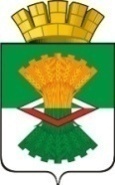 АДМИНИСТРАЦИЯМАХНЁВСКОГО МУНИЦИПАЛЬНОГО ОБРАЗОВАНИЯПОСТАНОВЛЕНИЕ29 ноября 2019 года                                                                                          № 921п.г.т. МахнёвоОб утверждении Положения о Проектном комитете  Махнёвского муниципального образования В соответствии с постановлением Администрации Махнёвского муниципального образования от 22 марта 2019 года №216 «Об утверждении Положения об организации проектной деятельности в органах местного самоуправления Махнёвского муниципального образования», руководствуясь Уставом Махнёвского муниципального образования, ПОСТАНОВЛЯЮ: 1. Создать Проектный комитет Махнёвского муниципального образования.2.Утвердить: 2.1.Положение о Проектном комитете Махнёвского муниципального образования (Приложение №1).2.2.Состав Проектного комитета Махнёвского муниципального образования (приложение №2).3. Опубликовать настоящее постановление в газете «Алапаевская искра» и разместить на официальном сайте Махнёвского муниципального образования в сети «Интернет». 4. Контроль за исполнением настоящего постановления оставляю за собой.Врип Главы Махнёвскогомуниципального образования                                                         Г.А. Кокшарова         Приложение №1ПОЛОЖЕНИЕо Проектном комитете Махнёвского муниципального образованияГлава 1. Общие положения1. Настоящее Положение определяет задачи, полномочия, порядок формирования и организации деятельности Проектного комитета Махнёвского муниципального образования (далее – Проектный комитет).2. Проектный комитет в соответствии с Положением об организации проектной деятельности в органах местного самоуправления муниципального образования Махнёвского муниципального образования, утвержденным постановлением Администрации Махнёвского муниципального образования от 22 марта 2019 года №216, формируется на постоянной основе в целях решения следующих задач:1) совершенствование деятельности по стратегическому развитию Махнёвского муниципального образования и реализации на территории Махнёвского муниципального образования проектов (программ), направленных на достижение целей, определенных в Стратегии социально-экономического развития Махнёвского муниципального образования;2) осуществление координации, планирования и контроля в сфере управления проектной деятельностью, осуществляемой органами местного самоуправления Махнёвского муниципального образования;3) содействие обеспечению согласованного функционирования и взаимодействия органов местного самоуправления Махнёвского муниципального образования, муниципальных учреждений Махнёвского муниципального образования, общественных, научных и иных организаций по вопросам организации проектной деятельности в Махнёвском муниципальном образовании.3. Проектный комитет в своей деятельности руководствуется действующим законодательством Российской Федерации и Свердловской области, правовыми актами Махнёвского муниципального образования, а также настоящим Положением.Глава 2. Полномочия Проектного комитета4. Полномочиями Проектного комитета являются:утверждение паспортов проектов (программ), а также принятие решений о внесении изменений в паспорта проектов (программ);принятие решения о начале реализации проекта (программы), об утверждении его значимых результатов, о прохождении ключевых контрольных точек, завершении либо приостановлении проекта (программы);назначение руководителей проектов (программ);рассмотрение информации о ходе реализации проектов (программ);утверждение итоговых отчетов о реализации проектов (программ);координация деятельности органов местного самоуправления Махнёвского муниципального образования, муниципальных учреждений Махнёвского муниципального образования, общественных, научных и иных организаций по вопросам, отнесенным к компетенции Проектного комитета;рассмотрение вопросов внедрения передовых методов проектного управления и соответствующих информационных технологий обеспечения проектной деятельности в Махнёвском муниципальном образовании;осуществление иных полномочий в соответствии с законодательством Российской Федерации и Свердловской области, правовыми актами Махнёвского муниципального образования.5.	Проектный комитет для решения возложенных на него задач имеет право:1)	запрашивать и получать в установленном порядке необходимые материалы у органов местного самоуправления Махнёвского муниципального образования, муниципальных учреждений  Махнёвского муниципального образования, общественных, научных и иных организаций;2) заслушивать на своих заседаниях представителей органов местного самоуправления Махнёвского муниципального образования, муниципальных учреждений Махнёвского муниципального образования, общественных, научных и иных организаций;3) формировать поручения органам местного самоуправления Махнёвского муниципального образования, рекомендации муниципальным учреждениям Махнёвского муниципального образования, общественным, научным и иным организациям в целях осуществления проектной деятельности в Махнёвского муниципального образования.Глава 3. Порядок формирования Проектного комитета6. Проектный комитет формируется на постоянной основе в составе председателя Проектного комитета, заместителя председателя Проектного комитета, секретаря Проектного комитета и иных членов Проектного комитета. Председателем Проектного комитета является Глава Махнёвского муниципального образования.7. Персональный состав Проектного комитета утверждается правовым актом Махнёвского муниципального образования.8. Председатель Проектного комитета:1) определяет место, время проведения и утверждает повестку заседания Проектного комитета;2) дает поручения членам Проектного комитета.9. Секретарь Проектного комитета осуществляет:1) подготовку проекта повестки заседания Проектного комитета, материалов к заседанию Проектного комитета;2) информирование членов Проектного комитета о месте, времени проведения и повестке заседания Проектного комитета, обеспечение их необходимыми материалами;3) ведение протокола заседания Проектного комитета.10. Члены Проектного комитета вправе:1) вносить предложения по проектам принимаемых Проектным комитетом решений;2) направлять предложения по порядку рассмотрения и существу обсуждаемых на заседаниях Проектного комитета вопросов;3) выступать на заседаниях Проектного комитета.11. Делегирование членами Проектного комитета своих полномочий иным лицам не допускается. В случае невозможности присутствия члена Проектного комитета на заседании он обязан известить об этом секретаря Проектного комитета. При этом член Проектного комитета вправе изложить свое мнение по рассматриваемым вопросам в письменном виде, которое доводится до участников заседания Проектного комитета и отражается в протоколе заседания Проектного комитета.Глава 4. Порядок организации и обеспечения деятельности 
Проектного комитета12. Основной формой работы Проектного комитета являются заседания, которые проводятся по мере необходимости, как правило, один раз в квартал.13. Заседание Проектного комитета ведет председатель Проектного комитета, в случае его отсутствия или по его поручению – заместитель председателя Проектного комитета.14. Решение Проектного комитета принимается открытым голосованием большинством голосов от числа присутствующих на заседании членов Проектного комитета. В случае равенства голосов решающим является голос председательствующего на заседании Проектного комитета. 15. Решение Проектного комитета оформляется протоколом. Протокол подписывается председательствующим на заседании Проектного комитета. Решения Проектного комитета являются обязательными для выполнения органами местного самоуправления Махнёвского муниципального образования, контроль за их исполнением осуществляет муниципальный проектный офис Махнёвского муниципального образования (далее – муниципальный проектный офис).16. Подготовку и организацию проведения заседаний Проектного комитета обеспечивает муниципальный проектный офис.17. Муниципальный проектный офис вправе запрашивать у органов местного самоуправления Махнёвского муниципального образования, муниципальных учреждений Махнёвского муниципального образования, общественных, научных и иных организаций материалы, необходимые для подготовки к заседаниям Проектного комитета.Приложение №2Состав Проектного комитета Махнёвского муниципального образования6.Качанова Н.Н.	начальник отдела по управлению имуществом и                                        	земельными ресурсами Администрации                                     	Махнёвского муниципального образования   7. Берстенёв А.Н.	начальник отдела строительства, ЖКХ, 				         архитектуры, благоустройства и охраны                                                 окружающей среды Администрации                                                 Махнёвского муниципального  образованияЛызлов А.В.Глава  Махнёвского муниципального образования, председатель Проектного комитета Онучин А.В.Первый заместитель главы Администрации  Махнёвского муниципального образования, заместитель председателяКозуб С.А.начальник отдела экономики и потребительского рынка Администрации  Махнёвского муниципального образования, секретарь     секретарь Совета стратегического развитияЧлены Проектного       комитетаКокшарова Г.А.Зам. главы Администрации  Махнёвского муниципального образования по социальным вопросам5. Берстенёва Т.В.начальник отдела образования  и молодёжной политики Администрации    Махнёвского МО8. Кутенёв О.А. 9.  Шалгина Н.И.начальник отдела ГО, ЧС и мобилизационной работе Администрации  Махнёвского муниципального образованияспециалист 1 категории отдела культуры, туризма, физической культуры и спорта Администрации Махнёвского муниципального образования